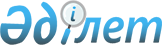 Об утверждении государственного образовательного заказа на дошкольное воспитание и обучение, размера родительской платы в Айыртауском районе Северо - Казахстанской области на 2017 годПостановление акимата Айыртауского района Северо-Казахстанской области от 10 ноября 2017 года № 366. Зарегистрировано Департаментом юстиции Северо-Казахстанской области 29 ноября 2017 года № 4384
      В соответствии с подпунктом 8-1) пункта 4 статьи 6 Закона Республики Казахстан от 27 июля 2007 года "Об образовании" акимат Айыртауского района Северо - Казахстанской области ПОСТАНОВЛЯЕТ: 
      1. Утвердить государственный образовательный заказ на дошкольное воспитание и обучение, размер родительской платы в Айыртауском районе Северо-Казахстанской области на 2017 год согласно приложению. 
      2. Признать утратившим силу постановление акимата Айыртауского района Северо-Казахстанской области "Об утверждении государственного образовательного заказа на дошкольное воспитание и обучение, размера подушевого финансирования и родительской платы в Айыртауском районе Северо-Казахстанской области на 2017 год" от 20 июня 2017 года № 203 (опубликовано 05 июня 2017 года в информационно–правовой системе нормативных правовых актов Республики Казахстан "Әділет", зарегистрировано в Реестре государственной регистрации нормативно- правовых актов Республики Казахстан № 4273).
      3. Контроль за исполнением настоящего постановления возложить на курирующего заместителя акима Айыртауского района Северо–Казахстанской области.
      4. Настоящее постановление вводится в действие со дня его первого официального опубликования в средствах массовой информации. Государственный образовательный заказ на дошкольное воспитание и обучение, размер родительской платы на 2017 год в учреждениях образования Айыртауского района Северо-Казахстанской области
      продолжение таблицы
      Примечание: 
      В ГККП ясли-сад "Родничок" акимата Айыртауского района Северо-Казахстанской области, коммунальное государственное учреждение "Отдел образования акимата Айыртауского района Северо-Казахстанской области" имеется санаторная группа, родительская плата не взимается. Финансирование на питание производится за счет средств бюджета.
					© 2012. РГП на ПХВ «Институт законодательства и правовой информации Республики Казахстан» Министерства юстиции Республики Казахстан
				
      Аким района

А. Тастемиров
Приложениек постановлению акимата Айыртауского района Северо-Казахстанской области от 10 ноября 2017 года № 366
№

 
Административно-территориальное расположение организаций дошкольного воспитания и обучения (район,город)
Количество воспитанников организаций дошкольного воспитания и обучения
Количество воспитанников организаций дошкольного воспитания и обучения
Количество воспитанников организаций дошкольного воспитания и обучения
Количество воспитанников организаций дошкольного воспитания и обучения
Количество воспитанников организаций дошкольного воспитания и обучения
№

 
Административно-территориальное расположение организаций дошкольного воспитания и обучения (район,город)
Детский сад
Мини-центр с полным днем пребывания при школе
Мини-центр с неполным днем пребывания при школе
Мини-центр с полным днем пребывания самостоятельный
Мини-центр с неполным днем пребы-вания самостоя-тельный
Айыртауский район
712
212
524
50
-
1
Коммунальное государственное учреждение "Константиновский Комплекс школа-ясли- сад" коммунальное государственное учреждение "Отдел образования акимата Айыртауского района Северо-Казахстанской области"
54
2
Коммунальное государственное учреждение "Нижнебурлукский Комплекс школа-ясли- сад" коммунальное государственное учреждение "Отдел образования акимата Айыртауского района Северо-Казахстанской области"
40
3
Коммунальное государственное учреждение "Аканский Комплекс школа-ясли- сад" коммунальное государственное учреждение "Отдел образования акимата Айыртауского района Северо-Казахстанской области"
4
Государственное коммунальное казенное предприятие ясли - сад "Колосок" акимата Айыртауского района Северо-Казахстанской области, коммунальное государственное учреждение "Отдел образования акимата Айыртауского района Северо-Казахстанской области"
274
5
Государственное коммунальное казенное предприятие ясли - сад "Родничок" акимата Айыртауского района Северо-Казахстанской области, коммунальное государственное учреждение "Отдел образования акимата Айыртауского района Северо-Казахстанской области"
310
6
Коммунальное государственное учреждение "Рудная средняя школа" коммунальное государственное учреждение "Отдел образования акимата Айыртауского района Северо-Казахстанской области"
28
10
7
Коммунальное государственное учреждение "Кирилловская средняя школа" коммунальное государственное учреждение "Отдел образования акимата Айыртауского района Северо-Казахстанской области"
30
10
8
Коммунальное государственное учреждение "Каменнобродская средняя школа" коммунальное государственное учреждение "Отдел образования акимата Айыртауского района Северо-Казахстанской области"
15
11
9
Коммунальное государственное учреждение "Имантауская средняя школа" коммунальное государственное учреждение "Отдел образования акимата Айыртауского района Северо-Казахстанской области"
56
15
10
Коммунальное государственное учреждение "Арыкбалыкская средняя школа" коммунальное государственное учреждение "Отдел образования акимата Айыртауского района Северо-Казахстанской области"
50
25
11
Коммунальное государственное учреждение "Антоновская средняя школа" коммунальное государственное учреждение "Отдел образования акимата Айыртауского района Северо-Казахстанской области"
15
12
Коммунальное государственное учреждение "Новосветловская средняя школа" коммунальное государственное учреждение "Отдел образования акимата Айыртауского района Северо-Казахстанской области"
18
13
ИП Ниятуллаев С. С. Мини-центр "Балауса"
50
14
Коммунальное государственное учреждение "Бирлестыкская средняя школа" коммунальное государственное учреждение "Отдел образования акимата Айыртауского района Северо-Казахстанской области"
30
15
Коммунальное государственное учреждение "Златогорская средняя школа" коммунальное государственное учреждение "Отдел образования акимата Айыртауского района Северо-Казахстанской области"
16
16
Коммунальное государственное учреждение "Заринская основная школа" коммунальное государственное учреждение "Отдел образования акимата Айыртауского района Северо-Казахстанской области"
12
17
Коммунальное государственное учреждение "Каратальская средняя школа" коммунальное государственное учреждение "Отдел образования акимата Айыртауского района Северо-Казахстанской области"
8
18
Коммунальное государственное учреждение "Лавровская средняя школа" коммунальное государственное учреждение "Отдел образования акимата Айыртауского района Северо-Казахстанской области"
14
19
Коммунальное государственное учреждение "Акан-Бурлукская неполная средняя школа", государственное учреждение "Отдел образования Айыртауского района Северо-Казахстанской области"
7
20
Коммунальное государственное учреждение "Верхнебурлукская основная школа" коммунальное государственное учреждение "Отдел образования акимата Айыртауского района Северо-Казахстанской области"
4
21
Коммунальное государственное учреждение "Воскресеновская неполная средняя школа" коммунальное государственное учреждение "Отдел образования акимата Айыртауского района Северо-Казахстанской области"
7
22
Коммунальное государственное учреждение "Егинды-Агашская неполная средняя школа" коммунальное государственное учреждение "Отдел образования акимата Айыртауского района Северо-Казахстанской области"
6
23
Коммунальное государственное учреждение "Каракамысская основная школа" коммунальное государственное учреждение "Отдел образования акимата Айыртауского района Северо-Казахстанской области"
7
24
Коммунальное государственное учреждение "Наследниковская начальная школа" коммунальное государственное учреждение "Отдел образования акимата Айыртауского района Северо-Казахстанской области"
6
25
Коммунальное государственное учреждение "Оскеньская основная школа" коммунальное государственное учреждение "Отдел образования акимата Айыртауского района Северо-Казахстанской области"
10
26
Коммунальное государственное учреждение "Бурлукская основная школа" коммунальное государственное учреждение "Отдел образования акимата Айыртауского района Северо-Казахстанской области"
8
27
Коммунальное государственное учреждение "Целинная начальная школа" коммунальное государственное учреждение "Отдел образования акимата Айыртауского района Северо-Казахстанской области"
8
28
Коммунальное государственное учреждение "Сулыкольская начальная школа" коммунальное государственное учреждение "Отдел образования акимата Айыртауского района Северо-Казахстанской области"
8
29
Коммунальное государственное учреждение "Комаровская неполная средняя школа" коммунальное государственное учреждение "Отдел образования акимата Айыртауского района Северо-Казахстанской области"
14
30
Коммунальное государственное учреждение "Айыртауская средняя школа" коммунальное государственное учреждение "Отдел образования акимата Айыртауского района Северо-Казахстанской области"
24
31
Коммунальное государственное учреждение "Альжанская средняя школа" коммунальное государственное учреждение "Отдел образования акимата Айыртауского района Северо-Казахстанской области"
15
32
Коммунальное государственное учреждение "Аксеновская средняя школа" коммунальное государственное учреждение "Отдел образования акимата Айыртауского района Северо-Казахстанской области"
10
33
Коммунальное государственное учреждение "Акан-Бурлукская начальная школа", государственное учреждение "Отдел образования Айыртауского района Северо-Казахстанской области"
10
34
Коммунальное государственное учреждение "Береславская начальная школа", государственное учреждение "Отдел образования Айыртауского района Северо-Казахстанской области"
5
35
Коммунальное государственное учреждение "Гусаковская средняя школа" коммунальное государственное учреждение "Отдел образования акимата Айыртауского района Северо-Казахстанской области"
18
36
Коммунальное государственное учреждение "Даукаринская средняя школа" коммунальное государственное учреждение "Отдел образования акимата Айыртауского района Северо-Казахстанской области"
16
37
Коммунальное государственное учреждение "Елецкая средняя школа" коммунальное государственное учреждение "Отдел образования акимата Айыртауского района Северо-Казахстанской области 
17
38
Коммунальное государственное учреждение "Карасевская средняя школа" коммунальное государственное учреждение "Отдел образования акимата Айыртауского района Северо-Казахстанской области"
12
39
Коммунальное государственное учреждение "Кызыл-Аскерская средняя школа" коммунальное государственное учреждение "Отдел образования акимата Айыртауского района Северо-Казахстанской области"
10
40
Коммунальное государственное учреждение "Казанская средняя школа" коммунальное государственное учреждение "Отдел образования акимата Айыртауского района Северо-Казахстанской области"
24
41
Коммунальное государственное учреждение "Кутузовская основная школа" коммунальное государственное учреждение "Отдел образования акимата Айыртауского района Северо-Казахстанской области"
10
42
Коммунальное государственное учреждение "Лобановская средняя школа" коммунальное государственное учреждение "Отдел образования акимата Айыртауского района Северо-Казахстанской области"
52
43
Коммунальное государственное учреждение "Мадениетская средняя школа" коммунальное государственное учреждение "Отдел образования акимата Айыртауского района Северо-Казахстанской области"
12
44
Коммунальное государственное учреждение "Сырымбетская средняя школа" коммунальное государственное учреждение "Отдел образования акимата Айыртауского района Северо-Казахстанской области"
15
45
Коммунальное государственное учреждение "Целинная средняя школа" коммунальное государственное учреждение "Отдел образования акимата Айыртауского района Северо-Казахстанской области"
15
46
Коммунальное государственное учреждение "Шалкарская средняя школа" коммунальное государственное учреждение "Отдел образования акимата Айыртауского района Северо-Казахстанской области"
15
47
Коммунальное государственное учреждение "Шукурлюкская основная школа" коммунальное государственное учреждение "Отдел образования акимата Айыртауского района Северо-Казахстанской области"
8
размер родительской платы за питание в дошкольных организациях образования в месяц (тенге)
размер родительской платы за питание в дошкольных организациях образования в месяц (тенге)
размер родительской платы за питание в дошкольных организациях образования в месяц (тенге)
размер родительской платы за питание в дошкольных организациях образования в месяц (тенге)
размер родительской платы за питание в дошкольных организациях образования в месяц (тенге)
размер родительской платы за питание в дошкольных организациях образования в месяц (тенге)
размер родительской платы за питание в дошкольных организациях образования в месяц (тенге)
размер родительской платы за питание в дошкольных организациях образования в месяц (тенге)
размер родительской платы за питание в дошкольных организациях образования в месяц (тенге)
размер родительской платы за питание в дошкольных организациях образования в месяц (тенге)
размер родительской платы за питание в дошкольных организациях образования в месяц (тенге)
размер родительской платы за питание в дошкольных организациях образования в месяц (тенге)
Наименование организации
детский сад
детский сад
мини-центр с полным днем пребывания при школе
мини-центр с полным днем пребывания при школе
мини-центр с неполным днем пребывания при школе
мини-центр с неполным днем пребывания при школе
мини-центр с полным днем пребывания самостоятельный
мини-центр с полным днем пребывания самостоятельный
мини-центр с неполным днем пребывания самостоятельный 
мини-центр с неполным днем пребывания самостоятельный 
до 3 лет
от 3 лет
до 3 лет
от 3 лет
до 3 лет
от 3 лет
до 3 лет
от 3 лет
до 3 лет
от 3 лет
1
Коммунальное государственное учреждение "Константиновский Комплекс школа-ясли- сад" коммунальное государственное учреждение "Отдел образования акимата Айыртауского района Северо-Казахстанской области"
6200

 
6500
2
Коммунальное государственное учреждение "Нижнебурлукский Комплекс школа-ясли- сад" коммунальное государственное учреждение "Отдел образования акимата Айыртауского района Северо-Казахстанской области"
6200

 
6500
3
Коммунальное государственное учреждение "Аканский Комплекс школа-ясли- сад" коммунальное государственное учреждение "Отдел образования акимата Айыртауского района Северо-Казахстанской области"
6200

 
6500
4
Государственное коммунальное казенное предприятие ясли - сад "Колосок" акимата Айыртауского района Северо-Казахстанской области, государственное учреждение "Отдел образования Айыртауского района Северо-Казахстанской области"
7200

 
7500
5
Государственное коммунальное казенное предприятие ясли - сад "Родничок" акимата Айыртауского района Северо-Казахстанской области, коммунальное государственное учреждение "Отдел образования акимата Айыртауского района Северо-Казахстанской области"
7200

 
7500
6
Коммунальное государственное учреждение "Рудная средняя школа" коммунальное государственное учреждение "Отдел образования акимата Айыртауского района Северо-Казахстанской области"
7500
7500
7
Коммунальное государственное учреждение "Кирилловская средняя школа" коммунальное государственное учреждение "Отдел образования акимата Айыртауского района Северо-Казахстанской области"
6500
6500
8
Коммунальное государственное учреждение "Каменнобродская средняя школа" коммунальное государственное учреждение "Отдел образования акимата Айыртауского района Северо-Казахстанской области"
6500
6500
9
Коммунальное государственное учреждение "Имантауская средняя школа" коммунальное государственное учреждение "Отдел образования акимата Айыртауского района Северо-Казахстанской области"
6500
6500
10
Коммунальное государственное учреждение "Арыкбалыкская средняя школа" коммунальное государственное учреждение "Отдел образования акимата Айыртауского района Северо-Казахстанской области"
6500
6500
11
Коммунальное государственное учреждение "Антоновская средняя школа" коммунальное государственное учреждение "Отдел образования акимата Айыртауского района Северо-Казахстанской области"
6500
6500
12
Коммунальное государственное учреждение "Новосветловская средняя школа" коммунальное государственное учреждение "Отдел образования акимата Айыртауского района Северо-Казахстанской области"
 6500
6500
13
ИП Ниятуллаев С. С. Мини-центр "Балауса"
7500
7500
14
Коммунальное государственное учреждение "Бирлестыкская средняя школа" коммунальное государственное учреждение "Отдел образования акимата Айыртауского района Северо-Казахстанской области"
-
-
15
Коммунальное государственное учреждение "Златогорская средняя школа" коммунальное государственное учреждение "Отдел образования акимата Айыртауского района Северо-Казахстанской области"
-
-
16
Коммунальное государственное учреждение "Заринская основная школа" коммунальное государственное учреждение "Отдел образования акимата Айыртауского района Северо-Казахстанской области"
-
-
17
Коммунальное государственное учреждение "Каратальская средняя школа" коммунальное государственное учреждение "Отдел образования акимата Айыртауского района Северо-Казахстанской области"
-
-
18
Коммунальное государственное учреждение "Лавровская средняя школа" коммунальное государственное учреждение "Отдел образования акимата Айыртауского района Северо-Казахстанской области"
-
-
19
Коммунальное государственное учреждение "Акан-Бурлукская неполная средняя школа", государственное учреждение "Отдел образования Айыртауского района Северо-Казахстанской области"
-
-
20
Коммунальное государственное учреждение "Верхнебурлукская основная школа" коммунальное государственное учреждение "Отдел образования акимата Айыртауского района Северо-Казахстанской области"
-
-
21
Коммунальное государственное учреждение "Воскресеновская неполная средняя школа" коммунальное государственное учреждение "Отдел образования акимата Айыртауского района Северо-Казахстанской области"
-
-
22
Коммунальное государственное учреждение "Егинды-Агашская неполная средняя школа" коммунальное государственное учреждение "Отдел образования акимата Айыртауского района Северо-Казахстанской области"
-
-
23
Коммунальное государственное учреждение "Каракамысская основная школа" коммунальное государственное учреждение "Отдел образования акимата Айыртауского района Северо-Казахстанской области"
-
-
24
Коммунальное государственное учреждение "Наследниковская начальная школа" коммунальное государственное учреждение "Отдел образования акимата Айыртауского района Северо-Казахстанской области"
-
-
25
Коммунальное государственное учреждение "Оскеньская основная школа" коммунальное государственное учреждение "Отдел образования акимата Айыртауского района Северо-Казахстанской области"
-
-
26
Коммунальное государственное учреждение "Бурлукская основная школа" коммунальное государственное учреждение "Отдел образования акимата Айыртауского района Северо-Казахстанской области"
-
-
27
Коммунальное государственное учреждение "Целинная начальная школа" коммунальное государственное учреждение "Отдел образования акимата Айыртауского района Северо-Казахстанской области"
-
-
28
Коммунальное государственное учреждение "Сулыкольская начальная школа" коммунальное государственное учреждение "Отдел образования акимата Айыртауского района Северо-Казахстанской области"
-
-
29
Коммунальное государственное учреждение "Комаровская неполная средняя школа" коммунальное государственное учреждение "Отдел образования акимата Айыртауского района Северо-Казахстанской области"
-
-
30
Коммунальное государственное учреждение "Айыртауская средняя школа" коммунальное государственное учреждение "Отдел образования акимата Айыртауского района Северо-Казахстанской области"
-
-
31
Коммунальное государственное учреждение "Альжанская средняя школа" коммунальное государственное учреждение "Отдел образования акимата Айыртауского района Северо-Казахстанской области"
-
-
32
Коммунальное государственное учреждение "Аксеновская средняя школа" коммунальное государственное учреждение "Отдел образования акимата Айыртауского района Северо-Казахстанской области"
-
-
33
Коммунальное государственное учреждение "Акан-Бурлукская начальная школа", государственное учреждение "Отдел образования Айыртауского района Северо-Казахстанской области"
-
-
34
Коммунальное государственное учреждение "Береславская начальная школа", государственное учреждение "Отдел образования Айыртауского района Северо-Казахстанской области"
-
-
35
Коммунальное государственное учреждение "Гусаковская средняя школа" коммунальное государственное учреждение "Отдел образования акимата Айыртауского района Северо-Казахстанской области"
-
-
36
Коммунальное государственное учреждение "Даукаринская средняя школа" коммунальное государственное учреждение "Отдел образования акимата Айыртауского района Северо-Казахстанской области"
-
-
37
Коммунальное государственное учреждение "Елецкая средняя школа" коммунальное государственное учреждение "Отдел образования акимата Айыртауского района Северо-Казахстанской области 
-
-
38
Коммунальное государственное учреждение "Карасевская средняя школа" коммунальное государственное учреждение "Отдел образования акимата Айыртауского района Северо-Казахстанской области"
-
-
39
Коммунальное государственное учреждение "Кызыл-Аскерская средняя школа" коммунальное государственное учреждение "Отдел образования акимата Айыртауского района Северо-Казахстанской области"
-
-
40
Коммунальное государственное учреждение "Казанская средняя школа" коммунальное государственное учреждение "Отдел образования акимата Айыртауского района Северо-Казахстанской области"
-
-
41
Коммунальное государственное учреждение "Кутузовская основная школа" коммунальное государственное учреждение "Отдел образования акимата Айыртауского района Северо-Казахстанской области"
-
-
42
Коммунальное государственное учреждение "Лобановская средняя школа" коммунальное государственное учреждение "Отдел образования акимата Айыртауского района Северо-Казахстанской области"
-
-
43
Коммунальное государственное учреждение "Мадениетская средняя школа" коммунальное государственное учреждение "Отдел образования акимата Айыртауского района Северо-Казахстанской области"
-
-
44
Коммунальное государственное учреждение "Сырымбетская средняя школа" коммунальное государственное учреждение "Отдел образования акимата Айыртауского района Северо-Казахстанской области"
-
-
45
Коммунальное государственное учреждение "Целинная средняя школа" коммунальное государственное учреждение "Отдел образования акимата Айыртауского района Северо-Казахстанской области"
-
-
46
Коммунальное государственное учреждение "Шалкарская средняя школа" коммунальное государственное учреждение "Отдел образования акимата Айыртауского района Северо-Казахстанской области"
0
-
-
47
Коммунальное государственное учреждение "Шукурлюкская основная школа" коммунальное государственное учреждение "Отдел образования акимата Айыртауского района Северо-Казахстанской области"
-
-